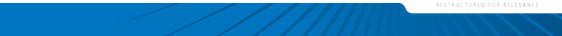 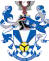 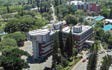 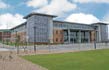 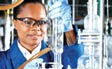 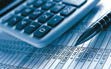 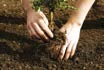 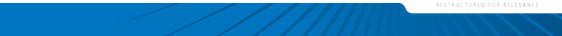 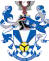 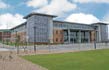 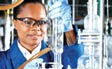 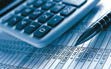 You are cordially invited to theText Text Text TextTo guvelr bj;og houyui lkuiewgyduiDate:	Wgfd dx, 00 Mxdtrg 2019Time:	00h00 - 00h30Venue:	Couchgjk Glegw KoiugiulgRSVP: gugfileyfe  hbo;yiou  567834  bgjilgug lh	UNIVERSITY OF ZULULAND